PONUDBA ŠT.______________________za NAJEM OPREMLJENIH POSLOVNIH PROSTOROV ZA POTREBE CENTRA ZA SOCIALNO DELO MARIBOR, KRIZNEGA CENTRA ZA OTROKE »PALČICA MARIBOR«PODATKI O PONUDNIKUPonudnik mora obvezno izpolniti celoten Obrazec! Podatki o ponujeni nepremičnini:Naslov oz. lokacija ponujene nepremičnine:_____________________________________________________________________________ID znak stavbe oz. dela stavbe (Vir: GURS):_____________________________________________________________________________Skupna celotna površina nepremičnine vključno s površino iz ponudbe _____________________________________________________________________________PONUDBENA CENA ZA NAJEM POSLOVNIH PROSTOROV MORA BITI PRIKAZANA NA SLEDEČ NAČINOPOMBA: Vse cene morajo biti brez DDV. Na podlagi 44. člena Zakon o davku na dodano vrednost (Uradni list RS, št. 13/11 – uradno prečiščeno besedilo, 18/11, 78/11, 38/12, 83/12, 86/14, 90/15, 77/18, 59/19, 72/19, 196/21 – ZDOsk, 3/22 in 29/22 – ZUOPDCE) se za najem nepremičnin ne obračunava DDV.* Vrednost obratovalnih stroškov se v tabelo navede, v kolikor najemodajalec zaračunava obratovalne stroške v pavšalnem znesku; v kolikor se obračunavajo obratovalni stroški po dejanski porabi, se te vrstice ne izpolnjuje, ponudnik pa v ponudbi navede, da se obratovalni stroški plačujejo po dejanski porabi. Pri izdaji računa je najemodajalec zavezan, da k računu priloži dokazila dejanske porabe obratovalnih stroškov. V obeh primerih velja, da najemodajalec izstavi en račun za vse stroške.Način in rok plačila: Najemodajalec do 5. dne v mesecu za pretekli mesec izstavi najemniku e-račun za plačilo najemnine. Rok plačila je 30. dan od prejema pravilno izdanega e-računa, ki je podlaga za plačilo. Plačilo najemnine v roku, ki je določen, je bistvena sestavina pravnega posla.Ali obstaja morebitna kasnejša možnost razširitve najema (da/ne in za koliko m2)?_____________________________________________________________________________PONUDBENA CENA ZA NAJEM PARKIRNIH MEST, V KOLIKOR NISO VKLJUČENE V CENO NAJEMA POSLOVNEGA PROSTORAOPOMBA: Cene za parkirna mesta morajo biti z DDV, ker je za najem parkirnih mest potrebno v skladu z Zakonom o davku na dodano vrednost DDV obračunati.Podatki o parkirnih mestih:Parkirna mesta, ki se najemajo, so varovana (navede se DA ali NE)________________ na sledeči način (navede se, kako so varovana)________________________________________________.SKUPNO zagotovljeno število vseh parkirnih mest namenjenih objektu (za parkiranje strank in zaposlenih) je (navede se število):__________________________.Ali obstaja možnosti parkiranja za stranke v neposredni bližini objekta in kje?_____________________________________________________________________________OBVEZNA PRILOGA:informativni tloris ponujenih prostorov/razen za novogradnjo, v kolikor ga še nitabelarični seznam s površinami ponujenih prostorovDatum: _______________	Žig in podpis ponudnika:_________________________REPUBLIKA SLOVENIJA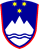 CENTER ZA SOCIALNO DELOMARIBOR	Datum: Št. zadeve: 909-18/2022-31992/127Zagrebška cesta 722000 MariborT: 02 250 66 00F: 02 252 30 54E: gp-csd.marib@gov.sihttp://csd-mb.si/Firma oz. naziv ponudnikaNaslovMatična številkaID za DDV:SIŠtevilka TRRŠtevilka telefonaŠtevilka mobilnega telefonaElektronski naslovPooblaščena oseba za podpis pogodbePooblaščena oseba za tolmačenje ponudbePOSLOVNI PROSTORIKoličina v m2cena/m2/mesec v EUR brez DDVSKUPAJ/mesec v EUR brezDDVI.najem poslovnih prostorovod tega delovnih površinod tega spremljajočih površinod tega pomožnih površinod tega površin za arhiveobratovalni stroški za poslovne prostore*SKUPAJ PONUDBENA CENA/mesec brez DDVSKUPAJ PONUDBENA CENA/mesec brez DDVSKUPAJ PONUDBENA CENA/mesec brez DDVII.PARKIRNA MESTACena za 1 PM / mesecSkupaj22%  DDVSkupaj z DDVKoliko PM ponudnik lahko ponudi? ______________Koliko PM ponudnik lahko ponudi? ______________Koliko PM ponudnik lahko ponudi? ______________Koliko PM ponudnik lahko ponudi? ______________Koliko PM ponudnik lahko ponudi? ______________Koliko PM ponudnik lahko ponudi? ______________a.___________parkirnih  mest v kleti objekta b.___________parkirnih mest na prostem SKUPAJ PONUDBENA CENA z DDV  SKUPAJ PONUDBENA CENA z DDV  SKUPAJ PONUDBENA CENA z DDV  SKUPAJ PONUDBENA CENA z DDV  